ОглавлениеВведение	……………………………………………………………………….3Глава 1 Преобразования в начале 90-х XX века, изменившие читательскую мысль …………………………………………………………………………….51.1 Книга в жизни советского человека ………………………………………51.2 Книги и периодика в постсоветский период ……………………………..10Глава 2 Читательская компетентность в современной России …………….152.1	Социокультурные сдвиги ……………………………………………….152.2.  Динамика состояния чтения в современном обществе	 ………………...20Заключение …………………………………………………………………….35Список литературы …………………………………………………………….37Приложения …………………………………………………………………….40ВведениеКнига сегодня, как и века назад, есть, одно из главных проявлений человеческой цивилизаций и составляет сокровищницу человеческого знания, нескончаемую летопись трудов, успехов и неудач человеческого ума.В работе было решено затронуть конец ХХ века. Ведь именно в ХX веке книга стала гораздо более доступной для массового читателя и к этому времени очень много людей умело читать, по сравнению с прошлым временем, хотя грамотность в начале ХХ века была еще довольно низкой. Изучение читателя (чтения) в России началась в середине XIX в. При интересе к этому вопросу тесно переплелись две тенденции: первая -просветительская, основанная на традиции русской либеральной интеллигенций, вторая - пропагандистская, которая была связана с зарождающимся революционным движением. Эта тема особенно актуальна в наше время. Когда очень много информации и она непрерывно пополняется, устаревает и развивается как и наше общество, человечество в целом. Ведь современное общество все время находится в процессе движения, динамики развития и этот процесс будет вечным . В данной работе мы хотим показать актуальность выбранной нами темы. Объек исследования : читательПредметом исследования : читательская компетентность. Целью данной курсовой работы является изучение читательского интереса в России. Исходя, из вышесказанного были сформулированы следующие задачи:1.	Изучить приоритеты читателей в России.2.	Рассмотреть факторы, влияющие на читательские интересы.Методы исследования : анализ источников и исследования социального опросаТеоретическая значимость заключается в том, что в ней рассмотрены особенности чтения в России. Практическое значение: данную работу можно использовать при изучении чтения в современном обществе. Структурными компонентами являются главы: введение, чтение и образование, динамика состояния чтения в 70-80 годах, социокультурные сдвиги 1990-2000 годах, динамика состояния чтения в современном обществе.Глава 1 Преобразования в начале 90-х XX века, изменившие читательскую мысль1.1 Книга в жизни советского человекаВ советское время существовал очень устойчивый миф о том, что Советский Союз —  самая читающая страна в мире. Эта формула с конца 1960-х гг. регулярно появлялась как в газетных статьях, так и в официальных отчетах о количестве читателей советских библиотек. В какой-то момент представление о самой читающей стране мира стало некоторой данностью, поводом для общей гордости; подразумевалось, что все советские люди так много читают, что многие книги становятся дефицитным товаром.Став одним из самых устойчивых клише советской пропаганды, утверждение о «самой читающей стране в мире» впервые было поставлено под сомнение в годы перестройки, когда с легкой руки критика Владимира Новикова родился иронический каламбур «самая читающая Пикуля страна в мире». А в постсоветские годы это утверждение стало предметом ожесточенных споров о состоянии российской культуры.В социальных науках часто используется термин «моральная паника», обозначающий преувеличенную и экспрессивную общественную реакцию по поводу сложившихся стереотипов, которые становятся поводом для массовых переживаний и тревог. Так вот представление о том, что в постсоветское время россияне стали мало читать, и что чтение перестало играть важную роль в их жизни — это типичная моральная паника, которая находит отражение и в публицистических статьях, и в эмоциональных выступлениях отдельных политических деятелей.Очевидно, что за последние два десятилетия повседневные практики, связанные с чтением, очень сильно изменились.Однако серьезных научных исследований, направленных на то, чтобы понять происходящее в этой области, было явно недостаточно. Проблема заключалась еще и в том, что основными источниками информации о том, больше или меньше читают современные россияне, как правило, становились результаты социологических опросов, данные которых на самом деле, если посмотреть статистику за несколько лет, очень противоречивы. Все крупные социологические службы России регулярно проводят опросы про чтение, однако их результаты плохо соотносятся друг с другом. Можно предположить, что предлагаемые респондентам формулировки вопросов, зачастую имеют слишком общий характер, а иногда могут быть неоднозначно истолкованы.Рассмотреть современную ситуацию с чтением на более глубоком уровне позволяют антропологические исследования, во время которых используются так называемые качественные методы исследования — глубинные интервью и фокус-группы. Два года назад при поддержке государственного гранта Открытого конкурса «Проблемы развития современного общества» мы с коллегами проводили масштабное исследование, посвященное изучению читательских практик жителей населенных пунктов разного размера: от рабочего поселка до мегаполиса.Что нам удалось понять? С одной стороны, оказалось, что если учитывать не только бумажные книги, но и тексты в интернете, то читать стали не меньше, а больше. Впрочем, если брать исключительно чтение художественной литературы, то тут, действительно, имеет место определенное снижение читательской активности. При этом мало кто заметил, что новые форматы технических приспособлений для чтения совершили революцию, причем наиболее радикально ситуация с чтением изменилась не в столицах, а в провинции.  Дело в том, что одной из глобальных проблем читателей из сел и деревень, как в советское, так и в постсоветское время, было отсутствие доступа к книгам, очень ограниченный выбор. То есть фактически в их распоряжении была лишь сельская библиотека, которая худо-бедно комплектовалась в советское время. А в постсоветское время денег на закупки хватало, условно говоря, только на Дарью Донцову. Из-за этого любители чтения в провинции оказывались в очень сложной ситуации, когда интересующие их книги было очень сложно искать и добывать. В этих условиях огромное значение приобрел книгообмен: при многих библиотеках формировались неофициальные клубы любителей чтения, обладатели домашних библиотек давали книги «почитать» знакомым и родственникам.Когда появился интернет и электронные книги, крохотное окошечко, через которое с большим трудом можно было получать книги, безгранично расширилось; каждый книголюб, имеющий доступ к интернету, потенциально может теперь добыть почти любую интересующую его книгу, а не только то, что есть в библиотеке или в районном книжном магазине.Книгообмен теряет прежнее значение, каждый может читать то, что хочет, правда, не всегда легально.И самыми активными пользователями электронных книг оказываются не жители крупных городов, где неплохой выбор литературы есть в книжных магазинах, а провинциалы.Исследование показало, что чтение в жизни наших сограждан играет очень большую символическую роль. Например, было выявлено устойчивое представление о том, что книги нельзя выкидывать и уничтожать, что можно интерпретировать как сакрализацию книг. Из-за негласного табу на выбрасывание или уничтожение книг многие сталкиваются с тем, что хотят избавиться от части своей библиотеки, но не знают, как это сделать. Выходы в этой ситуации бывают разные: одни люди оставляют ненужные книги в подъезде или в ближайшей библиотеке, а другие относят их в гараж и ждут, пока они немного подгниют — считается, что испорченную книгу выкидывать можно.Когда мы изучали, чтение каких книг считается престижным и значимым занятием, то выяснилось, что иерархия восприятия литературы формируется почти исключительно в школе. Во всех типах населенных пунктов наивысшее значение в этой ценностной иерархии играет классика, причем, прежде всего, классическая русская литература, которую называют наиболее ценной все — и те, кто читает много, и те, кто читает мало.Любопытно, что при этом чтение классической литературы воспринимается не как удовольствие, а как сложный труд.В этом смысле показательно, что одной из наиболее часто называемых «самых ценных книг» стала «Война и мир». При этом больше половины опрошенных говорили о том, что сами они прочитали этот роман с трудом, а то и не смогли дочитать. Чтение классики воспринимается как сложное, но полезное и важное занятие.Россияне высоко оценивают классику, однако читать предпочитают жанровую литературу (детективы, фэнтези, фантастику). При том, что эти книги не воспринимаются как ценные, это чтение для развлечения. Одновременно любимыми и ценными в художественном отношении до сих пор остаются культовые книги, получившие популярность у советской интеллигенции в 1970-1980-е годы. Абсолютным лидером в этом отношении оказывается роман «Мастер и Маргарита» Михаила Булгакова, который обрел «народную славу» в годы перестройки, а также классики зарубежной литературы XX века: Маркес, Ремарк.Для того чтобы прослыть самым искушенным читателям, как показали наши исследования, не столь важно чтение последних интеллектуальных новинок (например, книг лауреатов Букеровской премии). У тех людей, которые претендует на то, чтобы быть читателями высшего уровня, самым высоким статусом обладает классическая зарубежная литература. То есть если ты хочешь показать, что ты продвинутый читатель, то высший пилотаж — это, например, сказать, что ты читаешь «Фауста» Гете или редкую пьесу Шекспира. Это чтение воспринимается как очень сложное, но зато и самое престижное.Чтение книг это в первую очередь духовное развитие человека и один из методов получения информации. И, конечно же, чтение это повышение грамотности. Обратите внимание, люди советского поколения даже пишут намного грамотнее современной молодежи.СССР действительно был самой читающей страной в мире. Это не миф. И не мы его придумали. На советскую любовь к чтению первыми обратили внимание американцы, разрабатывая политику "мягкой силы" в отношении СССР. По мнению разработчиков, на европейцев проще всего было воздействовать с помощью кинематографа. На советский народ — с помощью литературы. Именно поэтому, если вы помните, на заре Перестройки повсюду (даже в киосках у метро) открывались библиотеки с произведениями и одноразовым литературным ширпотребом зарубежных авторов.В СССР читали все. И читали не потому что нечем было заняться, а потому что было интересно. Для проведения досуга были кинотеатры, театры, концерты, танцевальные площадки. Всё по доступным копеечным ценам. Кроме того, были различные бесплатные секции и кружки.Любовь к чтению закладывалась с раннего детства, с первой книжки, которую читала мама. У любого нормального ребенка появлялось желание самому научиться читать, чтобы узнать продолжение сказки. Ребенок взрослел, вместе с ним взрослел и выбор литературы. Это естественный процесс.1.2 Книги и периодика в постсоветский периодФонд «Общественное мнение» (ФОМ) в октябре провел опрос о чтении и покупке художественной литературы. Было опрошено 1500 человек, плюс дополнительно 600 — в Москве. Результаты опроса свидетельствуют о не слишком благоприятной по отношению к чтению ситуации, но комментарии экспертов были выдержаны в довольно оптимистическом ключе: да, читать стали меньше, но читают более серьезно и осмысленно.По данным ФОМа, около половины (48%) опрошенных имеют в доме несколько десятков (меньше сотни) изданий художественной литературы, причем в Москве эта доля меньше — 41%. Еще у 21% респондентов в доме имеется несколько сотен таких книг (в Москве — 40%), а у 2% — больше тысячи (в Москве — 6%). 14% опрошенных подобной литературы в доме не имеют (в Москве — 4%).Почти ровно наполовину разделились ответы тех, кто читал за последний год какую-нибудь художественную литературу, и тех, кто не читал. Причем в Москве доля читающих больше — 61% против 38% (1% — затруднились ответить). Среди тех российских жителей, которые читали, преобладают женщины — 52% против 47%.По другим характеристикам опрошенных ответы распределились так: в возрасте 18—35 лет читали 57%, в возрасте 36—54 года — 50%, 55 лет и старше — 40%. Соответственно, с возрастом возрастает доля тех, кто не читал ничего. Обратная закономерность прослеживается в зависимости от уровня образования — чем выше уровень, тем чаще читают: в группе респондентов с высшим образованием читали 73%, со средним специальным — 55%, с общим средним — 46%, с образованием ниже среднего — 23%. Интерес к чтению возрастает и в зависимости от уровня дохода: с доходом менее 1500 руб. в месяц читали 42% опрошенных, с доходом 1500—3000 руб. — 46%, свыше 3000 руб. — 62%. Выше интерес к чтению у жителей городов, особенно мегаполисов, хотя в целом разрыв по этой характеристике невелик: среди населения мегаполисов читали 57%, среди жителей больших городов — 51%, малых — 50%, села — 42%.Надо сказать, что на предпочтения российских граждан большое влияние оказывают книги, доставшиеся в наследство от старшего поколения — домашние библиотеки (напомним, что в 1970—1980-х годов собирать такие библиотеки было чрезвычайно престижно и модно). Так вот, в значительной части домашних библиотек (44%) есть книги, которые достались семье от старших поколений. Однако только 14% респондентов утверждают, что именно эти, старые книги составляют большую часть их библиотеки. Заметно больше (22%) тех, в чьих собраниях преобладают новые книги — приобретенные респондентом или членами его семьи. А в библиотеках 39% опрошенных книг, перешедших по наследству, нет совсем.Наиболее интересен для профессионалов книжного дела вопрос о том, где опрашиваемые находили нужную им литературу. Здесь ответы распределились следующим образом.Покупали интересующую их литературу 20% респондентов (20% мужчин и 21% женщин), брали у знакомых (родственников) — 21% (женщины — 24%, мужчины — 19%), брали в публичной библиотеке — 9% (женщины — 11%, мужчины — 8%), брали в своей домашней библиотеке — 20%, читали в Интернете — 1% (этим источником пользовались 2% мужчин, а у женщин эта доля равна нулю).В зависимости от возраста прослеживается следующая зависимость: самая большая доля покупающих книги — 26% — у респондентов в возрасте от 36 до 54 лет. Немало покупателей и среди тех, кому от 18 до 35 лет — 20%. А вот с возрастом желание покупать книги явно ослабевает: у тех, кому за 55, покупателей только 14%.Самая большая доля «заимствующих» — 28% — в возрастной группе от 18 до 35 лет. В этой же группе наиболее велика доля тех, кто читает книги в Интернете — 2%. Среди тех, кому от 36 до 54 лет, эти доли равны, соответственно, 19% и 1%.С доходом все ясно: чем выше доход, тем чаще покупают. В группе респондентов с доходом свыше 3000 руб. в месяц покупали книги 31%, с доходом от 1500 до 3000 руб. — 18%, с доходом до 1500 руб. — 12%. Но и у знакомых берут чаще те, у кого доход выше — 26%. А вот доля берущих в библиотеках почти равна у всех вышеперечисленных по доходу групп– соответственно, 9%, 10% и 10%.Покупают книги чаще всего жители мегаполисов — 28% в этой группе. Среди жителей больших городов покупателей — 20%, малых городов — 18%, сельской местности — 16%. В Москве покупают книги 37% опрошенных, в том числе 35% мужчин и 38% женщин. В возрастной группе от 36 до 54 лет 46% москвичей покупали художественную литературу. Зато библиотеками в Москве пользуются меньше, чем в среднем по России — 6% респондентов указали библиотеку как источник получения литературы.Читающих книги в Интернете тоже больше всего среди жителей мегаполисов и больших городов — соответственно 4% и 2%. В малых городах таких любителей нет вовсе, а вот на селе они появляются — 1%.За последний год 33% респондентов покупали художественную литературу, 66% — нет. В Москве это соотношение лучше — 51% против 49%. Среди российских покупателей опять же преобладают женщины — 34% против 32% у мужчин. Наиболее велика доля покупавших — 41% — в возрастной группе от 36 до 54 лет. Среди 18—35-летних эта доля составляет 34%, среди тех, кому 55 и более лет — 20%.Наиболее велика доля покупателей, как и читателей, в группе респондентов с высшим образованием — 55%. Среди опрошенных со средним специальным образованием покупали художественную литературу 38%, с общим средним — 27%, ниже среднего — 8%. Зависимость от уровня дохода аналогична — чем выше доход, чем чаще покупают: с доходом свыше 3000 руб. покупали 45% респондентов, с доходом от 1500 до 3000 руб. — 29%, ниже 1500 руб. — 25%. Больше всего покупателей среди жителей мегаполисов — 44% респондентов. Среди жителей больших городов покупают книги 37%, малых городов — 31%, сельской местности — 22%.Литературные вкусы и жанровые предпочтения среди покупателей распределились следующим образом (см. таблицу 2). В среднем по России наиболее велика доля покупателей современной отечественной литературы — 22%. В Москве таковых — 32%. Далее по России предпочитают покупать: современную зарубежную литературу — 9% (в Москве — 22%), советскую литературу — 4% (в Москве — 7%), отечественную классику — 8% (в Москве — 16%), зарубежную классику — 4% (в Москве — 12%).Наиболее популярны у российских покупателей — детективы (17%) и исторические романы (12%). Далее следуют: любовный роман, повесть (8%), фантастика (7%), детская литература (6%), приключения (5%), психологический роман (5%), рассказы и новеллы (3%). В Москве соотношение следующее: детектив — 25%, историческая литература — 23%, фантастика — 15%, психологический роман — 14%, рассказы и новеллы — 13%, приключения — 10%, любовные романы — 9%, детская литература — 7%, поэзия — 6%, драматургия и фольклор — по 4%. Таким образом, столичные жители демонстрируют гораздо более разнообразные и взыскательные вкусы к своим книжным покупкам, чем средний российский гражданин.Удовлетворение ассортиментом (выбором) книг, имеющихся в продаже, выразили 46% опрошенных (47% женщин и 44% мужчин). Наибольшую удовлетворенность демонстрирует молодежь: в возрастной группе от 18 до 35 лет довольных — 56%, в группе от 36 до 54 лет — 49%, старше 55 лет — 28%. Удовлетворение от имеющегося выбора чаще выражают респонденты с более высоким образованием и уровнем дохода, чем менее образованные и обеспеченные.В Москве уровень удовлетворенности покупателей еще выше — 71% (73% женщин и 70% мужчин). В возрастной группе от 18 до 35 лет среди москвичей удовлетворенность выбором книг в продаже выражают абсолютное большинство респондентов — 84%. Чем старше — тем взыскательнее: среди тех, кому от 36 до 54 лет довольных меньше — 75, а среди тех, кому за 55 — менее половины — 47%.Очевидно, что уровень удовлетворенности читателей выбором имеющейся в продаже литературы в основном зависит от развитости книготорговой сети в их регионе. В то же время данные свидетельствуют о серьезном разрыве, который сохраняется в уровне обеспеченности книготорговой структурой между жителями мегаполисов (крупных городов) и населением российской «глубинки».Глава 2 Читательская компетентность в современной России2.1	Социокультурные сдвигиКак правило, культуру определяют как продукт жизнедеятельности общества, совокупность принятых в нем традиций, обычаев, норм и правил поведения, ценностей и установок, таких форм творчества, как искусство литература, музыка и так далее. Одновременно она является одним из социальных феноменов, так как, с одной стороны, непосредственно образована и развита социумом, а, с другой стороны, обладает на него колоссальным влиянием.	Таким образом, культура может быть одним из главных факторов того, выставляет ли социум барьер преступности, социально опасному и недопустимому поведению, или же, напротив, превозносит его и продукты преступной деятельности.	Сегодня все чаще, особенно в российской действительности, культурная среда оказывается криминогенным фактором, особенно в той своей части, которая носит название массовая культура.	Именно исходя из этого культурологические аспекты криминологических исследований приобретают особую ценность.	В анализе данного явления криминолога прежде всего интересует то, что воздействуя на культуру, можно оказывать влияние на преступность.	 	В целом, все многообразие и многоаспектность понятия культура можно представить посредством следующей таблицы (табл. 1).	Таблица 1 – Понятие культура	Таким образом, культура − это совокупность производственных, общественных и духовных достижений людей. Культура в широком понимании означает высокий уровень чего-либо, высокое развитие и умение, причем - развитие социальных благ и умение пользоваться материальными достижениями во благо человечества. Культура имеет сложную нуклеарную структуру. Есть ядро культуры, которое обеспечивает хранение и трансляцию от поколения к поколению информации, правил и норм поведения. Ядро культуры обладает высокой устойчивостью, поскольку защищено особым культурным поясом. Этот пояс состоит из системы социальных, поведенческих и нравственных реакций на все виды аккультурации. Защитный пояс препятствует обратному воздействию на ядро культуры со стороны внешней квазикультурной среды (к которой я отношу, прежде всего, криминальную субкультуру), защищает от разрушения и трансформации.	Говоря более конкретно, культура (принято также говорить о доминирующей культуре) – это сумма характерных особенностей социальных взаимоотношений. Культура включает в себя убеждения и моральные ценности общества в целом, в отличие от социальной структуры, которая состоит из ролей, классов, политических и экономических соглашений. В свою очередь, субкультура – это система ценностей и поведения, которая становится традиционной среди определенных групп населения. Группы бывают различных типов, включая профессиональные и этнические, социальные классы и т.п. Центральным звеном в соотношении официальной культуры и субкультуры являются нормы – групповые предписания, правила, разрешающие или запрещающие определенное поведение. Эти правила одобряются значительным большинством общества, которое награждает за подчинение и осуждает за непослушание. 	Из приведенного определения видно, насколько велико многообразие форм проявления данного явления. Культуру можно рассматривать и как информационную среду, возникающую между человеком и природой, обеспечивающую оптимальное бытие людей (а все перечисленное выше является носителем указанной информации, механизмом ее передачи от одних людей другим). Характер и содержание информации, составляющей культурную среду, механизмы, обеспечивающие ее функционирование, и определяют сущность культурных процессов, характер влияния культуры на преступность.	Помимо этого, выделим положительные и отрицательные черты современной российской культуры, представив их следующим образом:	Таблица 2 – Характеристика современной российской культурыСовременную российскую культуру, несмотря на все усилия государственной власти, можно отнести к деструктивному типу – распространение, в том числе в среде несовершеннолетних, алкоголизма и наркомании, проституции и разнузданного сексуального поведения, немотивированной агрессивности в поведении, например, избиение группами несовершеннолетних бомжей и животных вплоть до убийства.Для современной России преобладает материальное, причем начиная со вполне безобидных форм – заработать много денег, что, в принципе, нормально и естественно, до заработать много денег и скрыть это от государства, чтобы не платить налоги, что уже форма девиантного поведения, до заработать много денег, провернув махинацию, смошенничав и тому подобное – что является преступным поведением.	В этой связи можно выделить два вида культур:	- культура, ориентированная на обеспечение состояния («легкое счастье», «кайф»);	- культура, ориентированная на обеспечение деятельности, способной вызвать у человека ощущение глубокой и стойкой удовлетворенности («трудное счастье»). 	Как правило, «легкое счастье» (в таких культурах обычно богатство и счастье — понятия равнозначные) является идеалом криминальных типов, а стремление к нему — повод абсолютного большинства корыстных и корыстно-насильственных преступлений. Соответственно, гипертрофирование материальных элементов культуры не может не вызывать роста преступности.	Само по себе так называемое «легкое счастье» определяет два фактора криминогенности:	1. Повышает вероятность индивидуального преступного поведения.	2. Толчок к разрушению, прежде всего нравственному, семьи, группы друзей, и так далее, что можно сравнить с камнем, брошенным вводу и множеством кругов от него...	И отметим еще такую направленность, как пик сексуальной революции в России сегодня, что порождает, с одной стороны, рост подпольных абортариев, в первую очередь для несовершеннолетних, а, во вторую, провоцирует рост преступлений, связанных с сексуальным насилием над личностью.	Также необходимо отметить такой фактор как конфликность между разными культурами. Одной из первых попыток проанализировать данный феномен была вышедшая в 1938 году работа Торстона Селлина «Конфликт культур и преступность». Т.Селлин рассмотрел в качестве криминогенного фактора конфликт между культурными ценностями различных сообществ.		Иногда вариантом преодоления преград оказывается напряженный труд, который в сочетании с удачей приводит к богатству и прорыву в высшие сферы. Правилом же является один из следующих вариантов:	- достижение высоких стандартов жизни криминальными способами;	- обращение к алкоголю или наркотикам (легкодоступная форма квазисчастья);	- развитие революционных теорий и участие в революционной деятельности;	- обращение к трансцендентной культуре, которая коренным образом меняет представление о счастье и способах его достижения.	Таким образом, в заключение определим, что изменение культуры под воздействием любых факторов неизменно приводит к изменению преступности – уровня, масштаба, видов и тому подобное.2.2.  Динамика состояния чтения в современном обществе	Было проведено исследование, состоящее из двух этапов. На первом этапе было проведено кабинетное исследование по материалам вторичных источников и сети Интернет, посвященное исследованию досуга населения, какое место в досуге занимает чтение, а также по использованию сети Интернет для чтения электронных книг и журналов. На втором этапе был проведен опрос посредством рассылки анкеты через социальные сети и осуществлена обработка первичных данных с использованием методов описательной математической статистики.	Представим ниже последовательно полученные результаты.Пользователями Интернета являются 84 миллиона россиян в возрасте от 16 лет и старше, по данным Омнибуса GfK (cуммарный объем выборки за 2015 год составил 11000 респондентов). К концу 2015 года аудитория Интернета в России выросла почти на 4 миллиона человек. Уровень проникновения Интернета среди населения в возрасте 16+ достиг 70,4% (в 2014 - 67,5%).Прирост интернет-аудитории произошел за счет активного использования россиянами мобильных устройств и увеличения доли пользователей среднего и старшего возраста.Пользование интернетом со смартфонов выросло за год более чем в два раза (37,2% россиян). Всего в России доступом в интернет с мобильных устройств пользуются около 50 млн. человек или 42% взрослого населения страны.Проникновение интернета среди молодых россиян (16-29 лет) достигло предельных значений еще в предыдущие годы и, по данным GfK, составляет сейчас 97%.Статистические данные представлены в Приложении 2.По данным опроса фонда «Общественное мнение» (ФОМ)* (опубликовано 27.01.2016), 87% россиян считают, что в целом изобретение интернета принесло людям больше хорошего, чем плохого, 10% затруднились ответить и только 3% считают, что в интернете больше плохого, чем хорошего.В качестве положительных сторон интернета 60% опрошенных отметили - "много полезной и общедоступной информации", 31% - "широкие возможности общения между людьми", 8% - "развлечение, новые формы проведения досуга", ещё 8% - "быстрый доступ к информации", 7% - "новые возможности для работы, учебы", 6% - "расширение кругозора", 4% - "возможность дистанционных покупок, оплаты счетов" (можно было выбрать несколько ответов).На другой вопрос, 53% респондентов, в целом, ответили, что их жизнь значительно изменится, если они вдруг лишатся возможности пользоваться интернетом. Причем, этот ответ набрал большинство во всех возрастных группах. Больше всех так считают в возрасте 18 - 24 лет - 61%, но среди лиц от 50 лет и страше, такой же ответ дали 47% опрошенных.Российские пользователи проводят в интернете в среднем 126 минут в день, в мобильном интернете – 86 минут в день. 26% времени пользователи проводят в социальных сетях, 12% времени – за просмотром видео, 7% приходится на почту, 3% – на новости  (из доклада директора РАЭК Сергея Плуготаренко на РИФ+КИБ в апреле 2015 г.).В топ-5 медиа-ресурсов в России входят: музыка, фильмы, книги – 56%, поиск новостей и необходимой информации – по 55%, электронная почта – 53%, работа и учеба – 50%. Четверо из десяти интернет-пользователей (44%) общаются в соцсетях, чатах и на форумах. Также на интернет-порталах ищут друзей (32%), играют (31%), совершают покупки (25%). Почти каждый десятый пользователь (9%) признался, что посещает сайты эротического содержания  (ВЦИОМ, март 2015 г.).Таким образом, изучение теоретико-методологических основ современных исследований интернет-зависимости и зависимости от онлайн-игр позволило сформулировать проблему распространения данных видов зависимости в современной России, деструктивно влияющих на личность.Приведем следующие статистические данные.Рисунок 1 - Распределение опрошенных по наличию у них досугового времениТакже приведем данные относительно занятий остальной части опрошенных – тех, кто ответил о наличии свободного времени.Рисунок 2 - Распределение опрошенных по характеру проведения досугового времени	Таким образом, выделам такие проблемы, как:	- незначительное количество свободного времени у работающих,	- свободное время у неработающих, как правило, полностью занято ведение домашнего хозяйства,	- малокультурные занятия,	- нет четко определенного хобби,	- творчество требует определенных затрат  и т.д.	Приведем на схеме ниже, какие увлечения у людей.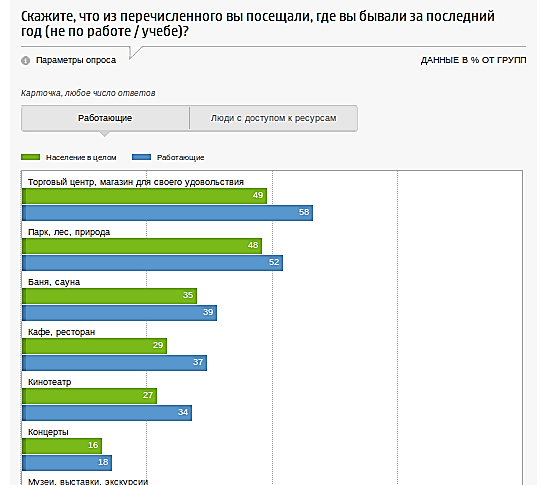 Рисунок 3 - Ответы на первый вопросЧто касается активности в посещении реальных мест скопления людей и пульсации жизни, то самое популярное место у россиян — это торговые центры, магазины, что актуально для всех категории опрошенных. 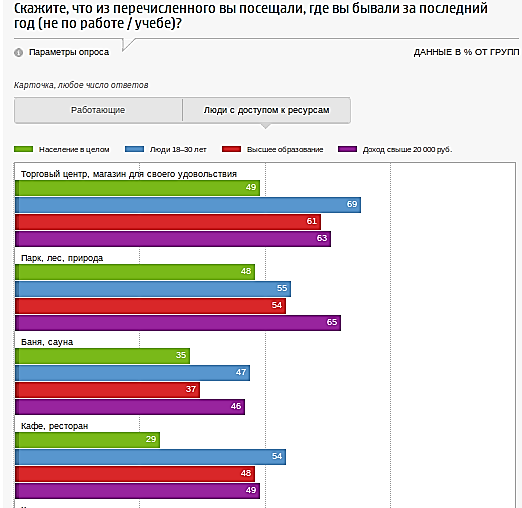 Рисунок 4 - Ответы на второй вопросИ если россияне, отвечая на вопрос о том, как они проводят свободное время, заявили, что в 18 % смотрят ТВ, то в случае ответа на вопрос «Есть ли у вас увлечения, любимые занятия, не связанные с работой, учебой? Если есть, то с чем связаны эти увлечения, чем именно вы занимаетесь?» — подавляющее большинство из опрошенных выбрало все тот же просмотр ТВ.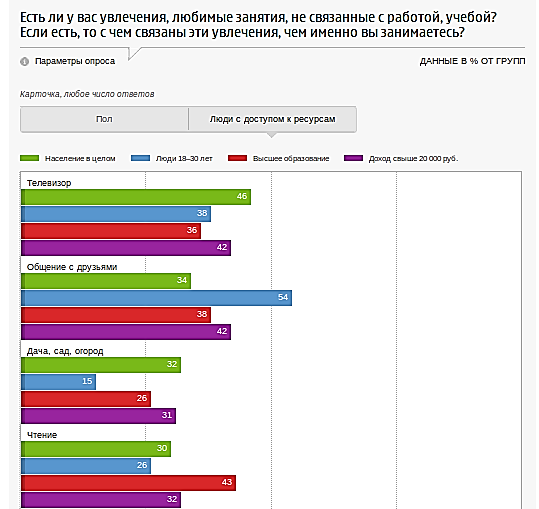 Рисунок 5 - Ответы на третий вопросВ общем, 46 % населения в целом в качестве любимого занятия смотрят ТВ, 24 % — сидят в Инете, а вот в среди возрастной категории 18-30 лет — аж 49 % постоянно пребывают во всемирной паутине и считают это главным увлечением в жизни, 38 % смотрят ТВ, 54 % — выделяют как важное увлечение общение с друзьями. Читают больше всех женщины с высшим образованием, занимаются разведением животных, цветов, кулинарией и рукоделием тоже чаще всего женщины.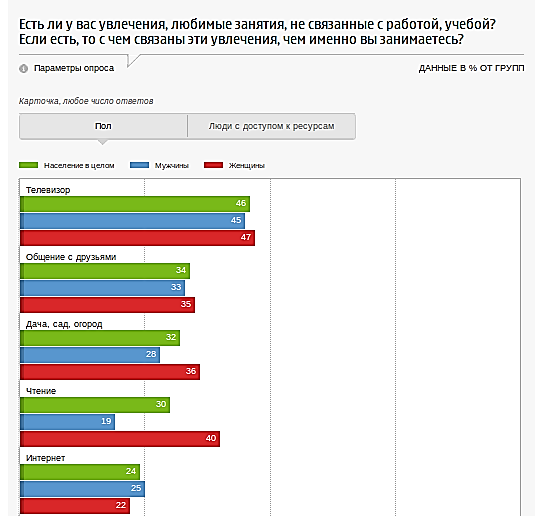 Рисунок 6 - Ответы на четвертый вопрос	Далее нами была проведена обработка первичных данных опроса, полученного посредство распространения через социальные сети анкеты.	Выборка исследования составила 100 человек.	Таблица 3 – Анкета	Приведем ниже полученные результаты.Рисунок 7 – Ответы на первый вопрос, в %	Как следует из полученных результатов, ответы на люблю и затрудняюсь читать распределены поровну – по 30%. 40 % от опрошенных ответили, что не любят читать. Это является негативной тенденцией для современного российского общества.Рисунок 8 – Ответы на второй вопрос, в %	Как следует из полученных ответов, 20% от опрошенных читают каждый день, 22% - несколько раз в неделю, 33% - несколько раз в месяц, 25% - очень редко. Отмечая данную негативную тенденцию – чтение как вид отдыха «отмирает» в современном российском обществе, необходимо отметит и достаточно объективные причины этого – книги и периодика дороги, времени на досуг у населения мало.	Как следует из диаграммы ниже, 53% опрошенных читают периодическую литературу. 34 % - не читают, а 13% затрудняются ответить. Предположим, что данные 13% читают новости в электронном виде и не знают, как ответить на данный вопрос в силу этого.	Также приведем такую объективную закономерность, как значительное проникновение интернета в жизнь россиян и распространение гаджетов и мобильного интернета, в силу чего многие предпочитают знакомиться с новостными и периодическими изданиями «онлайн».Рисунок 9 – Ответы на третий вопрос, в %	Приведем ответы на четвертый вопрос анкеты.Рисунок 10 – Ответы на четвертый вопрос, в %	60% опрошенных не читают научную литературу, 22 % читают, 18 % - затруднились с ответом. Последний результат показывает, что современный человек мало разбирается в жанрах литературы и возможно именно поэтому многие затрудняются ответить утвердительно или отрицательно на данный вопрос.Рисунок 11 – Ответы на пятый вопрос, в %51% опрошенных не читает художественную литературу, 44% читают, а  % затруднились ответить.На вопрос, «Считаете ли вы что чтение отдых – или…..», на который необходимо было дать свободный ответ, 37% ответили, что отдых, около 20% затруднились с ответом, многие отвечали, что для сбора информации, для учебы и работы, примерно 3% указали, что чтение – это муки.Рисунок 12 – Ответы на седьмой вопрос, в %Большинство – 48% - отдают предпочтение электронным книгам, 36% - печатным изданиям, 16% используют и тот, и тот вариант.Рисунок 13 – Ответы на восьмой вопрос, в %Всего 32% от опрошенных выписывают периодические издания.Рисунок 14 – Ответы на девятый вопрос, в %Как следует из полученных ответов, больше всего опрошенных – 27% - оценили в 2 балла по шкале от 1 до 5 место чтения в культурной и досуговой жизни современного россиянина. Также были получены следующие результаты:24% - в четыре балла21% - в 3 балла15% - в 5 баллов13% - в 1 баллРисунок 5 – Ответы на десятый вопрос анкеты, в %Из 100 опрошенных услугами библиотек пользуется только 24%.Таким образом, чтение как развлечение, досуг и отдых, элемент культуры, получение информации постепенно уходит из жизни россиян.Причин тому множество:- интенсивный ритм жизни,- развитие сети Интернет,- проникновение массовой культуры,- изменение в культурном облике людей,- дорогая стоимость книг и периодики,- отсутствие современных библиотек с богатым выбором литературы.ЗаключениеВ заключении мы можем сказать, что в ХХ веке были времена, когда книги читали все. В начале ХХ века большинство людей было неграмотным, но предвоенные годы начали появляться первые публичные библиотеки в городах и селах. С увеличением числа библиотек в послевоенное время, увеличились число книг и соответственно читателей в СССР. (1945-1990 гг.). В общем, до распада СССР, наша страна считалась самой читающей в мире. Это вызвано тем, что в нашу страну все самое современное приходило чуть позже(радио, телевидение, компьютеры и т.д.).Правда опять же, стоит и отметить, то что эти годы характеризовались как «авторитарное правление»,т.е властью одного. И естественно читатель был ограничен в своем выборе чтения. Так как идеологию правящего правительства навязывали еще и с помощью библиотек. А после распада СССР в нашей стране люди стали значительно меньше читать, особенно молодежь. Постоянно читают в нашей стране люди пенсионного возраста и учащиеся. Также немало важно и отметить тот факт, что после распада СССР в нашей стране появилось очень много литературы нацеленную, по принципу быстрой окупаемости. Мы бы ее назвали «литературой низкого жанра». Под этой литературой мы к примеру подразумеваем журналы типа «Максим». В общем, эта та литература, которая не имеет какой либо культурной ценности для общества в целом и она легка в восприятий для людей. Этой тенденции способствовало то, что в 90-е годы начался в стране хаос, т. е экономический и политический кризис и людям было не до чтения. Вторая-это то, что открылся занавес и в нашу страну из-за границы начались ввозиться все самое новое и современное. К примеру, многим людям телевизор, компьютер, Интернет и прочие подобные средства связи, досуга заменили книгу, журналы. В общем, у книг появилась «ленивая» замена в виде телевизора, компьютера, что способствовало тому, что людей в библиотеках стало меньше, к сожалению, их количество сокращается со временем. Но они всегда есть. Сегодняшние постоянные читатели- это школьники, студенты, научные работники, преподаватели в общем те кто в большей степени вынужден ходить туда. Немаловажно отметить и то что у людей всегда остаются востребована художественная литература, а в частности чтение романов - это больше присуще женскому полу и детективов - это больше присуще мужскому полу. Современные библиотеки оснащаются электронной техникой, имеется Интернет, доступ к литературе очень широк, что привлекает массу читателей. Библиотека всегда останется необходимой и нужной для читателей .В заключение мы хотим лишь вам сказать о том, что данная тематика крайне мало исследуется учеными, поэтому информации крайне мало. Но все же есть темы, которые всегда востребованы у читателей в любое время, при любой власти. Они зависят от возраста читающего. Мы также вместе со своим научным руководителем считаем, что мою тему можно изучать бесконечно, до тех пор, пока живо человечество.Список литературы1. Актуальные проблемы культурной политики современной России: [сб. ст.] / ред.-сост. Б.Ю. Сорочкин. – М.: ООО "ЛЕНАНД", 2008. – 256 с. 2. Библиопсихология и библиотерапия:[сборник] / ред.: Н.С. Лейтес, Н.Л. Карпова, О.Л. Кабачек. – М.: Школьная библиотека, 2005. – 480 с.3. Библиотека и чтение в ситуации культурных изменений: [Сб.ст.] / ред. В.Д. Стельмах; сост. В.Д. Стельмах. – Вологда: [б.и.], 1998. – 297 с. 4. Библиотека и чтение: Проблемы и исследования: Сборник научных трудов / ред. Н.А. Ефимова; сост. В.Д. Стельмах, Д.К. Равинский, А.И. Рейтблат. – СПб.: Изд-во Рос. национальной б-ки, 1995. – 259 с. 5. Библиотерапия: задачи, подходы, методы / сост.: Л. Кабачек. – М.: БМЦ, 2001. – 128 с. 6. Бородина В.А. Теория и технология читательского развития в отечественном библиотековедении: В 2 ч. Ч.1. Научные и методологические основы. – М.: Школьная библиотека, 2006. – 336 с. 7. Бородина В.А. Теория и технология читательского развития в отечественном библиотековедении: В 2 ч. Ч.2. Практикум. – М.: Школьная библиотека, 2006. – 208 с. 8. Васильев, И.Г. Социологические исследования в библиотеках: Практич. пособие / И.Г. Васильев, М.Е. Илле, Д.К. Равинский. – СПб.: Профессия, 2011. – 174 с. 9. Гениева, Е.Ю. Библиотека как центр межкультурной коммуникации / Е.Ю. Гениева. – М.: «Российская политическая энциклопедия» (РОССПЭН), 2008. – 208 с.10. Движение «Молодая Россия читает»: Сборник / Отв. ред. Т.Д. Жукова.– М.: Изд-во «Школьная библиотека, 2016. – 224 с. 11. Добренко, Е.А. Формовка советского читателя: Социальные и эстетические предпосылки рецепции советской литературы / Е.А. Добренко. – М.: Академический проект [СПб.], 1997. – 321 с. 12. Дрешер, Ю.Н. Библиотерапия: полный курс: учеб. пособие / Ю.Н. Дрешер. – М.: Изд-во ФАИР, 2007. – 559 с. 13. Дубин, Б.В., Зоркая Н.А. Чтение в России – 2014. Тенденции и проблемы / Б.В. Дубин, Н.А. Зоркая; ред.: Е.И. Кузьмин, А.В. Паршакова. ¬¬– М.: Межрегиональный центр библиотечного сотрудничества: Левада-Центр, 2014. – 80 с. 14. Зайцев, В.Н. Библиотечная сфера в период преобразований: 1985-2005 гг.: факты, события, люди: размышления руководителя / В.Н. Зайцев. – М.: Либерея-Бибинформ, 2006. – 199 с. 15. Крейденко В.С. Библиотечные исследования: Учебно-методическое пособие. ¬¬– М.: Русская школьная библиотечная ассоциация, 2007. – 352 с. 16. Мангуэль, А. История чтения: пер. с англ. / Альберто Мангуэль. – Екатеринбург: У- Фактория, 2008 . – 383 с. 17. Мелентьева, Ю.П. Чтение, читатель, библиотека в изменяющемся мире: [сб. избранных статей] / Ю.П. Мелентьева. – М.: Наука, 2007. – 355 с. 18. Национальная программа поддержки и развития чтения / Федеральное агентство по культуре и кинематографии, Российский книжный союз. – М.: МЦБС, 2007. – 56 с. 19. Поддержка и развитие чтения в библиотечном пространстве России: сб.науч-практ. работ / Федеральное агентство по культуре и кинематографии, Межрегиональный центр библиотечного сотрудничества, Челябинская государственнаяакадемия культуры и искусств; сост.: В.Я. Аскарова. – М.: МЦБС, 2007. – 272 с. 20. Полозова, Т. Д. Как сформировать читательскую активность: книга для учителя / Т. Д. Полозова. – Москва: Просвещение, 2008. –  120 с.21. Развивающее чтение в семье: размышления и опыт работы школьного библиотекаря с родителями / [Н.А. Землянкина]; Муниципальное образовательное учреждение Средняя общеобразовательная шк. № 174 Н. Новгорода. – Нижний Новгород: Нижегородский гуманитарный центр, 2007. – 90 с.22. Самохина, М.М. Социолог в библиотеке, или библиотекарь как социолог: практическое пособие для тех, кто хочет и любит исследовать / М.М. Самохина. – М.: Рос. гос. юнош. б-ка., 2010. – 194 с.ПриложениеИсследование читательского интереса Левада-ЦентраВ последние 10-15 лет в нашей стране идёт процесс агрессивного ниспровержения чтения с пьедестала социальных ценностей, уничтожения библиотек и хорошо отлаженной системы развития чтения, этого айсберга, надводная часть которого видна и ценима многими.Чтение – российская традиция, составляющая ядро национальной культуры, мощный механизм поддержания и приумножения богатств родного языка, система формирования личности и развития социальной структуры общества, единственная технология, выработанная человечеством за всю его продолжительную историю для того, чтобы последовательно и гармонично выкристаллизовывать сознание и совершенствовать духовный мир людей.Глубинная часть чтения-айсберга понимается специалистами как высшая психическая функция человека (Л.С. Выготский), как символополагающая деятельность человека (Э. Кассирер), как универсальная детерминанта структуры знания (М. Шелер). Таким образом, понятие чтения многомерно.Наш век информации ставит перед чтением всё новые задачи. Грамотность в настоящее время в разных странах является уже не столько целью, сколько средством получения образования, которое влияет на качество жизни отдельного человека и общества в целом.Организация Объединённых Наций считает грамотность взрослого населения индексом развития человеческого рода. Она – грамотность – прорастает, развивается из грамотности молодого поколения. Международные организации регулярно исследуют качество обучения школьников и студентов в разных странах мира.Такое международное исследование, проводимое Организацией экономического сотрудничества и развития вместе с экспертами Международной ассоциации чтения, известно под названием Program for International student Assessment (PiSA). Россия впервые участвовала в исследованиях чтения PiSA в 2000 г., тогда же среди 265 тысяч пятнадцатилетних учащихся из 32 экономически развитых стран наши дети заняли 27-29 места. Результаты 2003 г. оказались ещё плачевнее. Российские школьники заняли 32-34 места среди учащихся 40 стран. Более детально картина исследований выглядит следующим образом:Приведённые выше цифры красноречиво характеризуют ситуацию с чтением в России как стремительно ухудшающуюся. Навыками грамотного чтения, необходимого для успешной адаптации в обществе, обладает 65-80% учащихся в зарубежных странах, а в России – лишь 36% 15-летних учащихся, из них значительная часть способна выполнять только задания средней сложности, например, обобщать информацию, помещённую в разных частях текста, соотносить текст со своим жизненным опытом, понимать информацию, заданную в неявном виде.Высший же уровень грамотности в области чтения, то есть способность понимать сложные тексты, критически оценивать предоставленную информацию, формулировать гипотезы и выводы и т.д., продемонстрировали только 2% наших учащихся, то есть в 6-8 раз меньше учащихся зарубежных стран. При этом если в передовых странах 1-8% учащихся не достигают нижней границы грамотности, то в России этот показатель значительно выше — 13%.На такие печальные, шокирующие российские результаты в области чтения повлияли многие обстоятельства – место и роль чтения в обществе, количество книг на человека в публичной библиотеке и количество книг в домашней и школьной библиотеках, а также количество газет, журналов и других доступных изданий на человека. Не последнее обстоятельство – конкуренция чтению со стороны телевидения, интернета, компьютеров и развлекательной индустрии в целом. В этой связи обратимся к исследованиям внутрироссийского уровня, проведённым аналитическим центром Ю. Левады (рис. 1, 2).Итак, сегодня 40% россиян не читают книг и почти 80% — не читают газет и журналов. Состоявшийся летом 2006 г. в Москве V съезд Российского книжного союза констатировал, что доля читающего населения России в возрасте до 30 лет за последние годы снизилась вполовину. Серьёзным поводом к размышлениям и действиям служат следующие показатели: если в развитых странах доля читающих составляет 52-56%, то в России — всего 23%.Приведённые выше диаграммы показывают, что тиражи газет в сравнении с 1990 г. сократились в 6 раз, а журналов – в 8 раз, при этом подписка на газеты упала в 7 раз, а на журналы — в 16 раз. Если в 1990 г. на тысячу человек населения подписка составляла почти 1900 экземпляров (каждая семья выписывала 2-3 газеты и 1-2 журнала), то в 2005 г. подписка составила всего около 200 экземпляров.Абсолютное большинство российских семей сегодня не имеют домашних библиотек: 34% не имеют книг вообще, а 36% имеют только до 100 книг, где, совершенно очевидно, художественных книг – лишь единицы. Кому-то даже эти мизерные библиотечки достались по наследству, и в них очень мало новых изданий.Более половины россиян сегодня не покупают книг. Это подтверждают данные исследований о приобретении книг населением в личное пользование.Здесь уместно напомнить о существовавшем в советское время дефиците книг. Только в России в конце 1980-х годов издавалось 1 млрд 900 млн книг и они раскупались населением. Показательным примером является один из проектов свободной (безлимитной) подписки, стартовавший в СССР в 1985 г. В соответствии с ним началось издание трёхтомного собрания сочинений А.С. Пушкина, и уже в следующем году вышли в свет три тома тиражом 10,7 млн экземпляров каждый. В 1987 г. по этому же проекту неограниченной подписки был издан однотомник поэзии В.В. Маяковского тиражом 6 млн экземпляров, а в 1988 г. – двухтомник М.Ю. Лермонтова беспрецедентным для мировой издательской практики тиражом в 14,5 млн экземпляров каждый том. Подобные факты из “дефицитной” советской эпохи можно было бы продолжать.А вот ситуация постсоветской, рыночной России. В 2006 г. выпуск книг и брошюр составил не более 90 тыс. названий (в 2005 г. – почти 95,5 тыс.), а тираж снизился до 620-630 млн экземпляров, или 93-95% от уровня 2005 г. Иными словами, средний тираж книги или брошюры — всего навсего 7000 экземпляров, то есть во много раз меньше, чем в советское время.Добавим, что сегодня в России почти половина изданий имеет тираж 500 экземпляров. И это – для нашего огромного государства!По сравнению с 2004 г. выпуск книг по названиям увеличился на 72%, а по тиражу уменьшился на 2,5%. Не менее опасно то, что до 50% всех издаваемых книг ныне оказываются невостребованными и остаются на складах, а затем кочуют в макулатуру. Это самый серьёзный показатель глубины кризиса, в котором пребывают книга и чтение в современной России. И одна из главных его причин – невиданное обнищание россиян. Четверть жителей России — а это 35 млн человек – имеют зарплату ниже прожиточного минимума. Им не до приобретения книг. 48% россиян, если и покупают их, то в небольшом количестве: около трети – купили за последний год 1-2 книги, другая треть – 3-5 книг, а 20% — 6-10 книг.Не спасает прекрасное полиграфическое оформление. Книги очень дорогие. Только 2005 г. даёт рост цен на детские книги – на 31,6%; “нежанровую прозу” — на 24,7%; “фантастику” — на 19,5%; остросюжетную литературу – на 18, 4%; литературу по домоводству – на 46,8%; техническую литературу – на 37,64%; юридическую литературу – на 32,9%.Значительное влияние на ситуацию с чтением оказывает увеличение доли платного вузовского образования. Так, в 2003 году было 2,9 млн (или 45,3%) студентов госбюджетного и в целом бесплатного обучения и 3,5 млн (или 54,7%) студентов, которые полностью оплачивали своё обучение. С 1 сентября 2005 г. бюджетный приём был сокращён на 4,3%, а с 1 сентября 2006 г. — ещё на 10,2%, итого почти на 15% за два года. То есть сегодня количество бюджетных студентов в России составляет около 30%. Для сравнения: во Франции бюджетные студенты составляют 80% от их общего числа, в Германии – свыше 90%.Многим российским студентам приходится самим оплачивать обучение, заботиться о будущем месте работы, а это значит – уже с первых курсов совмещать учёбу и работу и минимум времени тратить на чтение, подчинив его только профессиональному профилю, игнорируя общекультурный.Изменились формы чтения.На смену семейному чтению, чтению вслух детям и взрослым пришло дисплейное и телевизионное чтение – в широком смысле, вообще созерцание искусств. При всем том положительном, что привнесли в нашу жизнь телевидение и компьютерная индустрия (кстати, в переводе с исландского “компьютер” — “ведьма цифр”), они оказались не столь уж безобидными и безвредными.Телевидение не только порождает пассивное созерцание, которым можно манипулировать, но и рассеянное внимание, особенно у детей, бессистемное мышление; формирует рваную, лоскутную картину мира, снижает уровень воображения. Люди становятся торопливыми, испытывают трудности в речи, перескакивают в разговоре с одного предмета на другой, им не хватает словарного запаса, остроумия. Беспокойство специалистов вызывает то, что у компьютера постепенно формируется читатель-эгоист, индивидуалист, лишённый чувства солидарности и ответственности.В то же время распространяется поверхностное чтение, чтение по принципу обладания информацией, чтение нерефлексивное, не оказывающее качественного влияния на читателя. Сегодня утрачивается чтение как сложнейшая мыслительная деятельность, как процесс формирования отношения читателя к читаемому, как событие, связанное с усвоением новых знаний и представлений, с изменением в организации работы и даже личности читателя.Падение интереса населения к чтению негативно влияет на интеллектуальный потенциал всего общества, формирование системы нравственных и духовных ценностей, особенно среди молодёжи. Снижение грамотности населения создаёт угрозу конкурентоспособности страны не только в отдалённом, но и в самом ближайшем будущем.Отсюда понятно, что образование и культура и их неотъемлемая часть — чтение, культура чтения нуждаются в защите, организованном и продуманном отражении духовной интервенции – антиобразования, антикультуры, засилья всевозможных духовных наркотиков, внедряемых в Россию под предлогом плюрализма. Без возвращения традиции чтения Россия будет пребывать бездуховной, криминальной, безнравственной.Сложное многообразное присутствующее во всех сферах жизнедеятельности человека и общества явление, включающее в себя совокупностьсвоеобразие жизни наций и народовуровень развития обществанакапливаемая в истории развития общества информациясовокупность социальных норм, законов, обычаев, традицийрелигия, мифология, наука, искусство, политиказнаковая системаматериальные и духовные ценности человекаспособ жизнедеятельности людейвсе многообразие связей между названными элементами, явлениями и процессаСовременная российская культураСовременная российская культура1. Положительные чертыАктивное включение в мировую культуруПризнание ценности культурных исторических достижений Руси, Российской империи, СССР, Российской Федерации, как целостной культуры и истории нашего государстваСвободное сознание населенияПрисутствие религиозной культуры, точнее – совокупности религиозных культур, как мировых, так и национальных2. Отрицательные чертыРазрушение несомненных ценностей и ограничителей советской культурыЗависимость культуры от экономической сферы, от самых негативных проявлений и кризисов рыночной экономикиБуквальное «самовыживание» в финансовом отношенииРаспространение массовой культуры, зачастую низкопробнойМифологизация, криминализация, наркотизация культурной сферыРазвитие агрессивностиРаспространение сектантства№ п/пВопросВарианты ответа1Любители ли Вы читать?А) да Б) нет В) затрудняюсь ответить2Как часто вы читаете?А) каждый день Б) несколько раз в неделю В) несколько раз в месяц В) очень редко3Читаете ли вы периодические издания?А) да Б) нет В) затрудняюсь ответить4Читаете ли вы научную литературу?А) да Б) нет В) затрудняюсь ответить5Читаете ли вы художественную литературу?А) да Б) нет В) затрудняюсь ответить6Что для вас чтение – отдых или…….Свободный ответ7Читаете ли вы книги в печатному виде или в электронном виде?А) печатный Б) электронный В) по разному8Выписываете ли вы газету (-ы)  и/или журнал (-ы)?А) да Б) нет9Как вы оцените по шкале от 1 до 5 место чтения в культуре и досуге современного россиянина?От 1 до 510Пользуетесь ли вы услугами библиотек?А) да Б) нетДанные аналитического центра Юрия Левады
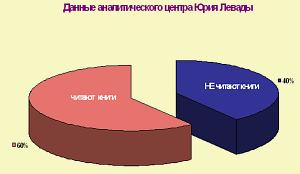 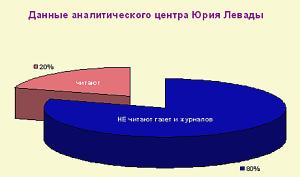 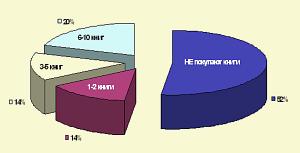 В РоссииВ РоссииВ зарубежных
странах2000 г.2013 г.В зарубежных
странахЧисло учащихся, обладающих необходимыми навыками чтения43 %36 %65-80 %Число учащихся, обладающих высоким уровнем грамотности3 %2 %12-16 %Число учащихся, не осваивающих базовые навыки чтения9 %13 %1-8 %
Тиражи газет и журналов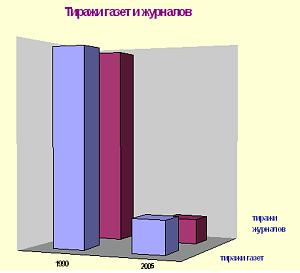 
Подписка на газеты и журналы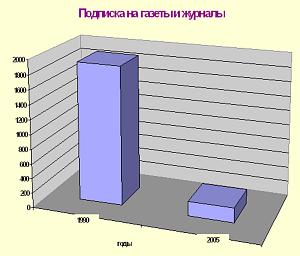 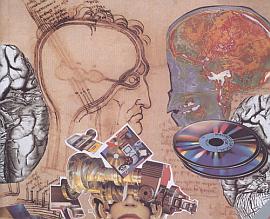 Сейчас быстро растет число людей, читающих специальную и справочную литературу в профессиональных целях.
Но функционально ориентированное чтение развивает лишь левое“информационное” полушарие.
Известно, что чтение “для души”, чтение высокохудожественной литературы развивает правое “чувственное”полушарие головного мозга, отвечающее за творческое вдохновение, фантазии и аналоговое мышление.